Český jazyk – LITERATURA  - 6 . třídaZadání: 6.4. – 17.4.  (literaturu posílejte M. Wildtové )Procvičte si online literární pojmy – epika, lyrika, pohádka….aj., projděte si uvedené odkazy a pošlete mi screen obrazovky s výsledky – procenta úspěšnosti. (viz obrázek)https://www.skolasnadhledem.cz/game/5704https://www.skolasnadhledem.cz/game/5703https://www.skolasnadhledem.cz/game/1547https://www.skolasnadhledem.cz/game/1566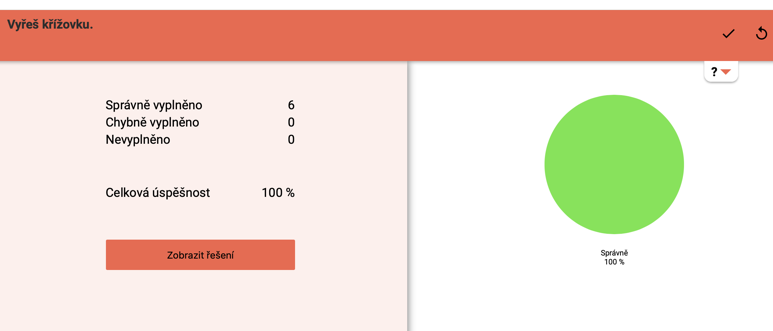 Kde si nebudete jisti odpovědí, můžete použít různé internetové zdroje. Pokračujte v četbě vaší oblíbené rozečtené knihy. Čtěte si KAŽDÝ DEN minimálně      30 minut před spaním. Všem přeji spokojené, a tak trochu netradiční Velikonoce. Užívejte sluníčka a velikonoční domácí nálady.   „pohlazení od králíčka“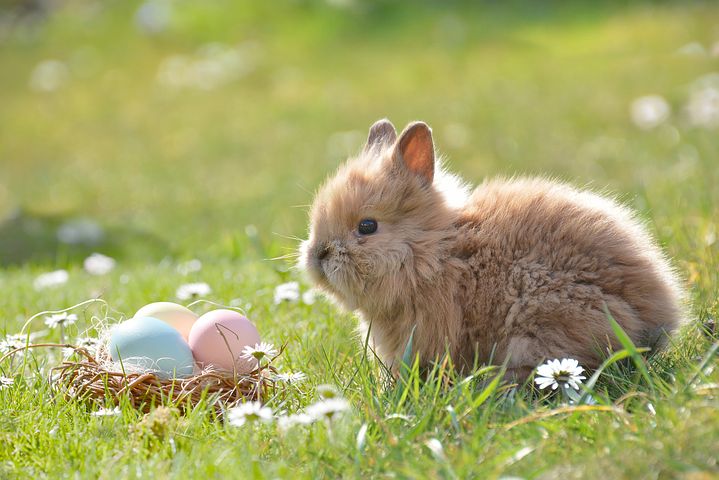 